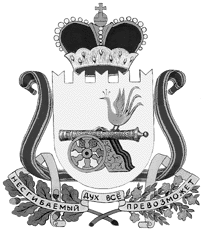 администрация муниципального образования«Вяземский район» смоленской областиПОСТАНОВЛЕНИЕот 25.02.2016 № 217В соответствии с  Федеральным  законом от 06.10.2003 № 131- ФЗ                   «Об общих принципах организации местного самоуправления в Российской Федерации», Уставом  муниципального образования «Вяземский район» Смоленской области, постановлением Администрации муниципального образования «Вяземский район» Смоленской области  от 18.03.2015 № 402               «Об утверждении Порядка разработки, реализации и оценки эффективности реализации муниципальных программ в муниципальном образовании «Вяземский район» Смоленской области», в целях выполнения органами местного самоуправления муниципального образования «Вяземский район» Смоленской области функций по осуществлению дорожной деятельности и транспортного обслуживания на территории муниципального образования,Администрация муниципального образования «Вяземский район» Смоленской области постановляет:1. Внести изменения в постановление Администрации муниципального образования «Вяземский район» Смоленской области от 31.12.2014 №2053               «Об утверждении муниципальной программы «Развитие дорожно-транспортного комплекса муниципального образования «Вяземский район» Смоленской области на 2015-2017 годы», изложив муниципальную программу «Развитие дорожно-транспортного комплекса муниципального образования «Вяземский район» Смоленской области на 2015-2017 годы» в новой редакции.2.  Признать утратившими силу:- постановление Администрации муниципального образования «Вяземский район» Смоленской области от 05.12.2013 № 1694 «О внесении изменений                     в муниципальную программу «Развитие и содержание дорожной сети на территории муниципального образования «Вяземский район» Смоленской области» на 2013-2015 годы»;-  постановление Администрации муниципального образования «Вяземский район» Смоленской области от 24.12.2013 № 1815 «О внесении изменений                          в муниципальную программу «Развитие и содержание дорожной сети на территории муниципального образования «Вяземский район» Смоленской области» на 2013-2015 годы»;-  постановление Администрации муниципального образования «Вяземский район» Смоленской области от 26.02.2014 № 278 «О внесении изменений                        в муниципальную программу «Развитие и содержание дорожной сети на территории муниципального образования «Вяземский район» Смоленской области» на 2013-2015 годы»;-  постановление Администрации муниципального образования «Вяземский район» Смоленской области от 27.08.2014 № 1207 «О внесении изменений в    муниципальную программу «Развитие и содержание дорожной сети на территории муниципального образования «Вяземский район» Смоленской области» на 2013-2015 годы».-  постановление Администрации муниципального образования «Вяземский район» Смоленской области от 31.12.2014 №2053 «Об утверждении муниципальной программы «Развитие дорожно-транспортного комплекса муниципального образования «Вяземский район» Смоленской области                      на 2015-2017 годы» 3. Опубликовать настоящее постановление в газете «Вяземский вестник»           и разместить на сайте Администрации муниципального образования «Вяземский район» Смоленской области.  4. Контроль за исполнением данного постановления оставляю за собой.Глава Администрациимуниципального образования«Вяземский район» Смоленской области                                             И.В. ДемидоваМуниципальная программа  «Развитие дорожно-транспортного комплекса муниципального образования «Вяземский район» Смоленской области на 2015-2017 годы»г. ВязьмаПАСПОРТмуниципальной программы «Развитие дорожно-транспортного комплекса муниципального образования «Вяземский район» Смоленской области на 2015-2017 годы»1. Общая характеристика социально-экономической сферы реализации муниципальной программыВ соответствии с Федеральным законом от 16.10.2003 № 131 - ФЗ «Об общих принципах организации местного самоуправления в Российской Федерации» основными полномочиями муниципалитета в транспортной сфере муниципального хозяйства являются создание условий для предоставления транспортных услуг населению и организация транспортного обслуживания населения в границах муниципального района.В современных условиях пассажирский транспорт является важнейшей составной частью территориальной структуры и оказывает значительное влияние на социально-экономическое и материально-пространственное развитие Вяземского района. Качественное транспортное обслуживание населения во многом зависит от существующей сети автомобильных дорог. От того в каком состоянии они находятся и будут находиться дальше зависит развитие дорожно-транспортного комплекса муниципального образования «Вяземский район» Смоленской области. Муниципальная программа «Развитие дорожно-транспортного комплекса муниципального образования «Вяземский район» Смоленской области на 2015 – 2017 годы» призвана в рамках, планируемых под её реализацию средств на очередной финансовый год и ближайшую перспективу обеспечить транспортную доступность и масштабы оказываемых транспортных услуг населению района. Развитие транспорта в свою очередь улучшает условия расселения граждан в новых районах, делает доступными и удобными для людей новые места приложения труда и объектов культурно-бытового назначения.Основополагающая роль транспорта заключается в экономии времени, затрачиваемого населением на преодоление расстояния между населенными пунктами района и области. Транспорт, экономя время и силы человека, дает возможность значительно увеличить радиус осуществления контактов, необходимых для обмена деловой, научной и культурной информацией, обеспечивая своевременную доставку работающих к местам приложения труда. Пассажирский транспорт влияет на нормальное функционирование отраслей хозяйственного комплекса.       Повышение качества пассажирских перевозок – социально значимая задача.Организация транспортного обслуживания населения основывается на следующих принципах:- предоставление населению качественных и доступных перевозок пассажиров и багажа по маршрутам регулярных перевозок;- приоритет безопасности жизни и здоровья граждан;- обеспечение транспортной доступности граждан Вяземского района;- равенства прав и обязанностей перевозчиков.Перечень пригородных маршрутов регулярного сообщения для перевозки пассажиров утверждается Администрацией муниципального образования «Вяземский район» Смоленской области. По каждому маршруту с учетом потребности населения в перевозках, утверждается расписание движения с указанием количества выполняемых рейсов. Пассажирские перевозки на пригородных маршрутах на территории муниципального образования «Вяземский район» Смоленской области осуществляются по регулируемым тарифам. Регулирование тарифов, сохраняющийся рост цен на энергоносители, рост эксплуатационных расходов «изношенного» подвижного состава приводят к ежегодному существенному росту убытков от пассажирских перевозок. Выполнение перевозок пассажиров по некоторым пригородным маршрутам приводит к убыточности деятельности перевозчиков. В связи с этим финансовое положение перевозчиков ухудшается, что может привести к отказу перевозчиков обслуживать убыточные рейсы и возникновению угрозы «социального взрыва». Обеспечить единое устойчивое и безопасное функционирование перевозок пассажиров и багажа в пригородном сообщении возможно путем предоставления субсидий, которое осуществляется в соответствии с Порядком, регулирующим   предоставление и расходование бюджета муниципального образования «Вяземский район» Смоленской области субсидий индивидуальным предпринимателям в целях возмещения затрат в связи с оказанием услуг по осуществлению пассажирских перевозок автомобильным транспортом в пригородном автомобильном сообщении, не компенсированных доходами от перевозки пассажиров в связи с государственным регулированием тарифов по данным видам сообщений, утверждённым постановлением Администрации муниципального образования «Вяземский район» Смоленской области от 04.02.2013 № 108 Постановление Об утверждении Порядка предоставления и расходования из бюджета муниципального образования «Вяземский район» Смоленской области субсидии муниципальному унитарному предприятию Автоколонне 1459 и средствами областного бюджета, предоставляемыми в целях обеспечения равной доступности услуг общественного транспорта пригородных маршрутов для отдельных категорий граждан, оказание мер социальной поддержки которым относится к ведению Российской Федерации и субъектов Российской Федерации, утвержденным постановлением  Администрации Смоленской области от 28.12.2007 №470 (в редакции постановлений Администрации муниципального образования  «Вяземский район» Смоленской области от 30.12.2010 № 841, от 24.05.2011 № 295, от 21.06.2011 № 339, от 20.05.2013 № 376). Решаемая в рамках муниципальной программы проблема обеспечения перевозок пассажиров по убыточным маршрутам соответствует социально-экономическому развитию Вяземского района. Анализ существующего состояния автомобильных дорог общего пользования местного значения муниципального образования «Вяземский район» показывает, что в настоящее время в силу объективных причин сформировался ряд проблем, требующих решения. Основной проблемой дорожного хозяйства муниципального образования «Вяземский район» является высокая доля автомобильных дорог общего пользования местного значения не соответствующих нормативным требованиям. Транспортная ситуация в районе с каждым годом усложняется. Темпы роста численности автотранспорта опережают темпы развития дорожной сети. Развитие сети дорог с усовершенствованным покрытием, увеличение интенсивности транспортного движения, рост жилищного строительства, повышение уровня жизни населения района требуют повышения оперативности и качества выполнения работ по содержанию дорожной сети и объектов благоустройства. Процесс совершенствования дорожной сети окажет существенное влияние на социально- экономическое развитие Вяземского района.Значительная степень износа автомобильных дорог Вяземского района Смоленской области сложилась из-за недостаточного финансирования ремонтных работ в условиях постоянного увеличения интенсивности дорожного движения и роста парка транспортных средств. В связи с длительным сроком эксплуатации дорог без проведения ремонта, увеличением интенсивности движения транспорта, износом дорожного покрытия, а также вследствие погодно-климатических условий возникла необходимость проведения капитального ремонта дорог.Реализация вышеуказанного направления данной муниципальной программы позволит увеличить протяженность автомобильных дорог местного значения, отвечающих нормативным требованиям и, как следствие, снизить аварийность на дорогах. Направление средств на ремонт автодорог позволит создать дополнительные рабочие места в дорожном хозяйстве, других отраслях экономики и сфере услуг, связанных с обслуживанием дорожного хозяйства и автомобильного транспорта, повлияет на решение задач достижения устойчивого экономического роста района, позволит улучшить условия предпринимательской деятельности и повысить качество жизни населения, укрепить национальную безопасность государства.Надежная и эффективная работа муниципального пассажирского транспорта на автомобильных дорогах местного значения, отвечающих нормативным требованиям, в Вяземском районе является важнейшим показателем социально-политической и экономической стабильности.Роль автомобильного транспорта в современном мире трудно переоценить, он имеет огромное значение для удовлетворения не только экономических, но и социальных потребностей людей. Однако процесс автомобилизации населения имеет и негативные стороны. Существенным отрицательным последствием его является аварийность на автомобильных дорогах. Человечество несет не только физические и моральные потери, но и огромный материальный урон от дорожно-транспортных происшествий (далее – ДТП). Безопасность дорожного движения (далее – БДД) стала серьезной государственной проблемой, имеющей огромное социальное и политическое значение. За январь-декабрь 2015 года территории Вяземского района Смоленской области зарегистрировано 71 ДТП, в результате которых погибло 22 человека и 96 человек получили травмы различной степени тяжести.Для решения проблемных вопросов, связанных с обеспечением безопасности дорожного движения и снижения уровня аварийности необходим комплексный подход, скоординированные действия органов внутренних дел совместно с органами государственной власти и органами местного самоуправления, правоохранительными органами, институтами гражданского общества и общественными организациями.2. Приоритеты муниципальной политики в сфере реализации муниципальной программы, цели, целевые показатели, описание ожидаемых конечных результатов, сроков и этапов реализации муниципальной программыМуниципальная программа разработана на основе положений Федерального закона от 16.10.2003 № 131-ФЗ «Об общих принципах организации местного самоуправления в Российской Федерации», Федерального закона от 08.11.2007 № 257- ФЗ «Об автомобильных дорогах и дорожной деятельности в Российской Федерации и о внесении изменений в отдельные законодательные акты Российской Федерации», постановления Администрации муниципального образования «Вяземский район» Смоленской области 18.03.2015 № 402 «Об утверждении Порядка разработки, реализации и оценки эффективности реализации муниципальных программ в муниципальном образовании «Вяземский район» Смоленской области».  Приоритетами муниципальной программы в сфере дорожного хозяйства и транспорта на территории муниципального образования «Вяземский район» Смоленской области являются:- сохранение существующей сети автомобильных дорог - переход на нормативное содержание автомобильных дорог, соблюдение межремонтных сроков по капитальному ремонту и ремонту автомобильных дорог в соответствии с требованиями строительных норм;-  развитие опорной сети автомобильных дорог общего пользования местного значения, обеспечивающее увеличение протяженности автомобильных дорог местного значения, соответствующих нормативным требованиям, и повышение пропускной способности дорожной сети;- обеспечение круглогодичного транспортного сообщения с сельскими населенными пунктами за счет строительства (реконструкции) автомобильных дорог местного значения с твердым покрытием для соединения с сетью автомобильных дорог федерального и регионального значения.       Целью  муниципальной  программы  является совершенствование  и  развитие  транспортной  инфраструктуры  в  соответствии  с потребностями  населения,  обеспечение технического состояния и пропускной способности дорожной  сети,  поддержание  на необходимом уровне  и  улучшение потребительских  свойств  автомобильных  дорог, обеспечение стабильной работы пассажирского транспорта для обеспечения потребностей населения и экономики муниципального образования «Вяземский район» в пассажирских перевозках, обеспечение охраны жизни, здоровья граждан и их имущества, гарантий их законных прав на безопасные условия движения на дорогах.       Целевыми показателями реализации муниципальной программы (приложение 1) являются:- совершенствование сети автомобильных дорог общего пользования местного значения в целях соответствия нормативным требованиям к транспортно-эксплуатационным показателям;- оформление права собственности на автомобильные дороги межмуниципального значения в собственность муниципального образования;- сохранение количества внутри муниципальных маршрутов;- сохранение количества рейсов;- увеличение количества пассажиров;      За период реализации муниципальной программы предполагается достичь следующих результатов:-  провести ремонт 30,2 км автомобильных дорог общего пользования местного значения;- оформить право собственности муниципального образования «Вяземский район» на 20,2 км автомобильных дорог общего пользования местного значения;- количество маршрутов ежегодно – 23;- количества рейсов ежегодно – 62800;- пробег с пассажирами – 1462,67 тыс. км;- количество пассажиров – 1185 тыс. чел.      Срок реализации муниципальной программы – 2015-2017 годы.3. Обоснование ресурсного обеспечения муниципальной программы         Источник финансирования программы - средства местного бюджета – 38 057 300   рублей, в том числе по годам:2015 год – 12 930 800 рублей;2016 год – 11 861 100 рублей;2017 год -  13 265 400 рублей.в том числе за счет средств дорожного фонда: 2015 год – 7 059 900 рублей;2016 год – 7 615 200 рублей;2017 год – 8 363 800 рублей.4. Обобщенная характеристика подпрограмм основных мероприятий, входящих в состав муниципальной программыРеализация муниципальной программы достигается посредством выполнения основных мероприятий муниципальной программы и ее подпрограмм.В состав муниципальной программы входят:         - подпрограмма «Создание условий для обеспечения транспортного обслуживания населения автомобильным транспортом на территории муниципального образования»;- подпрограмма «Дорожное хозяйство»;Подпрограмма «Создание условий для обеспечения транспортного обслуживания населения автомобильным транспортом на территории муниципального образования» способствует повышению качества жизни, доступности транспортных услуг для всех категорий населения, стабильной работе пассажирского транспорта. Решает социально значимую задачу – пассажирские перевозки внутри района.Подпрограмма «Дорожное хозяйство» предназначена для обеспечения сохранности автомобильных дорог местного значения, улучшения их технического состояния, улучшения транспортной связи сельских населенных пунктов района, повышения доступности и качества услуг транспортного комплекса для населения, повышения уровня безопасности дорожного движения, способствует привлечению средств областного бюджета на осуществление дорожной деятельности в отношении дорог, находящихся в муниципальной собственности.Для достижения целей муниципальной программы должны быть реализованы следующие основные мероприятия:- обеспечение сохранности автомобильных дорог общего пользования местного значения;- оформление автомобильных дорог общего пользования местного значения в муниципальную собственность;- обеспечения транспортного обслуживания населения автомобильным транспортом в пригородном и внутри муниципальном сообщении на территории Вяземского района Смоленской области.Выполнение основного мероприятия «Предоставление населению качественных и доступных перевозок автомобильным транспортом на пригородных маршрутах на территории муниципального» достигается за счет реализации следующих мероприятий:- предоставление субсидии, выделяемой из бюджета муниципального района юридическим лицам в целях возмещения затрат в связи с оказанием услуг по осуществлению пассажирских перевозок автомобильным транспортом на пригородных маршрутах, не компенсированных доходами от перевозки пассажиров в связи с государственным регулированием тарифов по данному виду сообщения.Выполнение основного мероприятия «Капитальный ремонт, ремонт и содержание автомобильных дорог общего пользования межмуниципального значения» достигается за счет реализации следующих мероприятий: - капитальный ремонт, ремонт и содержание автомобильных дорог общего пользования межмуниципального значения;- содержание автомобильных дорог общего пользования межмуниципального значения ремонтного профилирования дорог в осенне-летний период и расчистки дорог от снега в зимний период;	Выполнение основного мероприятия «Оформление автомобильных дорог межмуниципального значения в собственность муниципального образования «Вяземский район» Смоленской области» достигается за счёт ежегодного оформления права собственности муниципалитета на автомобильные дороги общего пользования местного значения.План реализации муниципальной программы «Развитие дорожно-транспортного комплекса муниципального образования «Вяземский район» Смоленской области на 2015-2017 годы» представлен в приложении 2 к муниципальной программе.5. Основные меры правового регулирования в сфере реализации муниципальной программыДля достижения целей муниципальной программы необходимо принятие нормативно-правовых актов в сфере дорожно-транспортного комплекса.  Сведения об основных мерах правового регулирования в сфере реализации муниципальной программы «Развитие дорожно-транспортного комплекса муниципального образования «Вяземский район» Смоленской области на 2015-2017 годы» приведены в приложении 3 к муниципальной программе.Администратором муниципальной программы применение мер государственного регулирования в сфере реализации муниципальной программы не предусмотрено. Программа и ежегодные отчеты о выполнении Программы размещаются на официальном сайте Администрации муниципального образования «Вяземский район» Смоленской области.ЦЕЛЕВЫЕ ПОКАЗАТЕЛИреализации муниципальной программы «Развитие дорожно-транспортного комплекса муниципального образования «Вяземский район» Смоленской области на 2015-2017 годы»ПЛАНреализации муниципальной программы «Развитие дорожно-транспортного комплекса муниципального образования «Вяземский район» Смоленской области на 2015-2017 годы»СВЕДЕНИЯоб основных мерах правового регулированияв сфере реализации муниципальной программы «Развитие дорожно-транспортного комплекса  муниципального образования «Вяземский район» Смоленской области на 2015 – 2017 годы»ПАСПОРТподпрограммы муниципальной программы «Развитие дорожно-транспортного комплекса муниципального образования «Вяземский район» Смоленской области на 2015-2017 годы» «Создание условий для обеспечения транспортного обслуживания населения автомобильным транспортом на пригородных маршрутах на территории муниципального образования» 1. Общая характеристика социально-экономической сферы реализации подпрограммы муниципальной программыПассажирские перевозки - один из важнейших с социально-политической точки зрения видов хозяйственной деятельности.Для повышения качества жизни нужна доступность транспортных услуг для всех категорий населения, стабильная работа пассажирского транспорта.Совершенствование пассажирских перевозок – социально - значимая задача, которую невозможно решить без привлечения средств бюджета муниципального образования "Вяземский район" Смоленской области.На территории муниципального образования "Вяземский район" Смоленской области функционирует одно муниципальное предприятие Автоколонна 1459, осуществляющее пассажирские перевозки по пригородным муниципальным маршрутам, работающее по регулируемому тарифу и осуществляющее перевозки льготных категорий пассажиров.Муниципальное предприятие Автоколонна 1459 не оказывает других видов транспортных услуг, кроме автобусных пассажирских перевозок.В настоящее время население обслуживает 21 автобус МУП Автоколонна 1459 находящихся в муниципальной собственности. В данный момент действует двадцать один пригородный автобусных маршрут.2.  Цели и целевые показатели реализации подпрограммы муниципальной программыОсуществление комплекса мероприятий подпрограммы позволит выполнить основную цель:  - обеспечение стабильной работы пассажирского транспорта для обеспечения потребностей населения и экономики муниципального образования «Вяземский район» Смоленской области в пассажирских перевозках.Достижение поставленной цели Программы -  обеспечение пассажирских перевозок автомобильным транспортом на пригородных маршрутах за счет средств бюджета муниципального образования "Вяземский  район" Смоленской области и собственных средств предприятия планируется через решение задачи – оптимизации управления пассажирским транспортом общего пользования, повышения безопасности работы пассажирского транспорта общего пользования, обеспечения доступности общественного пассажирского транспорта для населения на пригородных муниципальных маршрутах.Целевые показатели подпрограммы: количество маршрутов, количество рейсов, количество пассажиров.      На период действия программы планируется сохранить (конечные результаты): количество маршрутов - 23, ежегодное количество   рейсов в пределах – 62800, ежегодный пробег транспортных средств по маршрутам с регулируемыми тарифами, согласно утвержденному расписанию, должен составить 1 462,97 тыс. км. Среднее количество пассажиров, пользующихся пассажирским транспортом на данных маршрутах, на основании проведенного мониторинга составит к 2017 году 1185 тыс. человек.Реализация подпрограммы позволит повысить качество предоставляемых населению услуг пассажирского транспорта и их доступность для всех слоев населения, включая малообеспеченных.Подпрограмма призвана обеспечить выполнение вопросов местного значения по созданию условий для предоставления транспортных услуг населению и организации транспортного обслуживания населения в границах муниципального образования «Вяземский район» Смоленской области.Срок реализации подпрограммы: 2015-2017 годы.3. Перечень основных мероприятий подпрограммы муниципальнойпрограммыМероприятия подпрограммы направлены на реализацию задач и достижение целей программы. Мероприятия подпрограммы сгруппированы по разделам, сформированным по основным проблемам, существующим в области совершенствования системы оказания муниципальных услуг в транспортной сфере. Запланированное выделение бюджетных средств на реализацию подпрограммных мероприятий должно осуществляться исходя из установленных лимитов расходной части по отраслям, финансируемым из соответствующего бюджета. Основное мероприятие-это предоставление субсидии, в целях возмещения затрат в связи с оказанием услуг по осуществлению пассажирских перевозок автомобильным транспортом на пригородных муниципальных маршрутах, не компенсированных доходами от перевозки пассажиров в связи с государственным регулированием тарифов по данному виду сообщения.4. Обоснование ресурсного обеспечения подпрограммы муниципальной программыРеализация мероприятий подпрограммы осуществляется за счет средств местного бюджета муниципального образования «Вяземский район» Смоленской области.Общий объем финансирования подпрограммы составит 13 518 400,00 рублей, в том числе:      2015 г. – 4 370 900,00 рублей;      2016 г. – 4 245 900,00 рублей;2017 г. – 4 901 600,00 рублей.Источник финансирования программы – средства местного бюджета, из них:Субсидия, выделяемая из бюджета муниципального района в целях возмещения затрат в связи с оказанием услуг по осуществлению пассажирских перевозок автомобильным транспортом на пригородных муниципальных маршрутах, не компенсированных доходами от перевозки пассажиров в связи с государственным регулированием тарифов по данному виду сообщения – 13 518 400,00 рублей,в том числе:	2015 г. – 4 370 900,00 рублей;          2016 г. – 4 245 900,00 рублей;         2017 г. – 4 901 600,00 рублей.Объемы финансирования мероприятий подпрограммы подлежат корректировке с учетом возможностей средств местного бюджета.ПАСПОРТподпрограммы муниципальной программы «Развитие дорожно-транспортного комплекса муниципального образования «Вяземский район» Смоленской области на 2015-2017 годы»«Дорожное хозяйство» 1. Общая характеристика социально-экономической сферы реализации подпрограммы муниципальной программыОснованием для разработки подпрограммы служат:Федеральный закон от 06.10.2003 № 131-ФЗ «Об общих принципах организации местного самоуправления в Российской Федерации».Федеральный закон от 08.11.2007 г. № 257 – ФЗ «Об автомобильных дорогах и дорожной деятельности в Российской Федерации и о внесении изменений в отдельные законодательные акты Российской Федерации», постановление Администрации муниципального образования «Вяземский район» Смоленской области от 18.03.2015 № 402 «Об утверждении Порядка разработки, реализации и оценки эффективности реализации муниципальных программ в муниципальном образовании «Вяземский район» Смоленской области». Анализ существующего состояния автомобильных дорог общего пользования местного значения муниципального образования «Вяземский район» показывает, что в настоящее время в силу объективных причин сформировался ряд проблем, требующих решения. Основной проблемой дорожного хозяйства муниципального образования «Вяземский район» является высокая доля автомобильных дорог общего пользования местного значения не соответствующих нормативным требованиям. Транспортная ситуация в районе с каждым годом усложняется. Темпы роста численности автотранспорта опережают темпы развития улично-дорожной сети. Развитие сети дорог с усовершенствованным покрытием, увеличение интенсивности транспортного движения, рост жилищного строительства, повышение уровня жизни населения района требуют повышения оперативности и качества выполнения работ по содержанию улично-дорожной сети и объектов благоустройства. Процесс совершенствования улично-дорожной сети окажет существенное влияние на социально- экономическое развитие Вяземского района.Общая протяжённость автомобильных дорог на территории муниципального образования» Вяземский район» Смоленской области составляет 987,81 км, в том числе:      - дороги Федерального значения - 68,0 км;      - дороги регионального и межмуниципального значения Смоленской области -      504,31 км;      - дороги местного значения – 415,5 км.Проблема содержания автомобильных дорог общего пользования местного значения, несомненно, является одной из основных проблем, оказывающих влияние на все стороны жизни населения района.   2. Цели и целевые показатели реализации подпрограммы муниципальной программы   Основные цели подпрограммы - обеспечение сохранности и развития автомобильных дорог местного значения, улучшение их технического состояния, улучшение транспортной связи между населенными пунктами района, повышение доступности и качества услуг пассажирского транспорта для населения, повышение уровня безопасности дорожного движения.Для достижения поставленной цели программа предусматривает решение следующих задач:- инвентаризация автомобильных дорог местного значения и искусственных сооружений на них;- изготовление технической документации;- постановка на кадастровый учёт;- регистрация права собственности;- изготовление проектно-сметной документации;- строительство, капитальный ремонт или реконструкция автомобильных дорог местного значения; - содержание дорожной сети в весенне-летне-осенний период;- зимнее содержание дорожной сети.Целевые показатели реализации подпрограммы:- доля площади отремонтированных дорог от общей площади, подлежащих ремонту; - доля протяженности дорог; соответствующих нормативным требованиям- протяженность расчищенных дорог;- площадь отремонтированных дорог;- площадь отгрейдированных дорог.В результате выполнения мероприятий Программы будет оформлено право собственности муниципального образования «Вяземский район» на 20,2 км автомобильных дорог общего пользования местного значения, выполнен ямочный ремонт 30,2 км автомобильных дорог общего пользования местного значения.Сроки реализации муниципальной программы – 2015 – 2017 годы.3. Перечень основных мероприятий подпрограммы муниципальной программыСистема программных мероприятий включает следующие направления:-  увеличение протяженности автомобильных дорог общего пользования местного значения с асфальто-бетонным покрытием, соответствие их действующим нормативно-эксплуатационным требованиям;- строительство, капитальный ремонт или реконструкция автомобильных дорог местного значения;-  текущее содержание дорожной сети в весенне - летне - осенний период и зимнее содержание дорожной сети;- содержание дорожной сети (ремонтное профилирование);- организация и обеспечение безопасности дорожного движения. - принятие в муниципальную собственность бесхозяйных автомобильных дорог общего пользования местного значения и искусственных сооружений на них;- инвентаризация автомобильных дорог местного значения, улично-дорожной сети населённых пунктов и искусственных сооружений на них;- разработка проектно-сметной документации;- изготовление технической документации;- постановка на кадастровый учёт;- регистрация права собственности;4.Обоснование ресурсного обеспечения подпрограммы муниципальной программыФинансирование программных мероприятий планируется осуществлять за счёт средств дорожного фонда муниципального образования «Вяземский район» Смоленской области. Общий объем финансирования подпрограммы составит 19 302 900,00 рублей, в том числе:2015 г. – 8 559 900,00 рублей;        2016 г. – 7 615 200,00 рублей;  2017 г. – 3 127 800,00 рублей.Источник финансирования программы – средства дорожного фонда 19 302 900,00 рублей, в том числе:       2015 год – 8 559 900 рублей, в том числе из средств областного бюджета 1 500 000,00 рублей;       2016 год – 7 615 200 рублей;        2017 год – 3 127 800 рублей.                                                  Объемы финансирования подпрограммы уточняются в процессе формирования бюджетов на соответствующий финансовый год.	Объемы финансирования мероприятий подпрограммы подлежат корректировке с учетом возможностей средств местного бюджета.О внесении изменений в постановление Администрации муниципального образования «Вяземский район» Смоленской области от 31.12.2014 №2053УТВЕРЖДЕНАпостановлением Администрации муниципального образования «Вяземский район» Смоленской областиот  «25».02.2016 № 217(новая редакция)Ответственный исполнитель муниципальной программы Администрация муниципального образования «Вяземский район» Смоленской области.Ответственные исполнители подпрограмм муниципальной программы Управление жилищно-коммунального хозяйства, транспорта и дорожного хозяйства Администрации муниципального образования «Вяземский район» Смоленской областиИсполнители основных мероприятий муниципальной программы  Управление жилищно-коммунального хозяйства, транспорта и дорожного хозяйства Администрации муниципального образования «Вяземский район» Смоленской области;Комитет образования Администрации муниципального образования «Вяземский район» Смоленской областиКомитет имущественных отношений Администрации муниципального образования «Вяземский район» Смоленской области.Наименование подпрограмм муниципальной программы1. «Создание условий для обеспечения транспортного обслуживания населения автомобильным транспортом на пригородных маршрутах на территории муниципального образования».2. «Дорожное хозяйство».Цель муниципальной программыСовершенствование и развитие транспортной инфраструкту-ры  в  соответствии  с потребностями  населения,  обеспечение технического состояния и пропускной способности дорожной  сети,  поддержание  на необходимом уровне и улучшение потребительских свойств автомобиль-ных   дорог общего пользования местного значения.Обеспечение охраны жизни, здоровья граждан и их имущества, гарантий их законных прав на безопасные условия движения на дорогах.       Обеспечение стабильной работы пассажирского транспорта для обеспечения потребностей населения и экономики муниципального образования «Вяземский район» в пассажирских перевозках.                                      Целевые показатели реализации муниципальной программы  - количество маршрутов;  - количество рейсов;- количество пассажиров (тыс. чел.); - доля площади отремонтированных дорог от общей площади, подлежащих ремонту (%);- доля протяженности дорог, соответствующих нормативным требованиям (%);- протяженность расчищенных дорог (км);- площадь отремонтированных дорог (тыс.кв.м);- площадь отгрейдерованных дорог (тыс.кв.м);Сроки (этапы) реализации муниципальной программы2015 - 2017 годы, этапы не предусмотреныОбъемы ассигнований муниципальной программы (по годам реализации и в разрезе источников финансирования)в том числе за счет дорожного фондаИсточник финансирования программы - средства местного бюджета – 32 821 300 рублей, в том числе:2015 год – 12 930 800 рублей;2016 год – 11 861 100 рублей;2017 год – 8 029 400 рублей.2015 год – 8 559 900 рублейв том числе из средствобластного бюджета 1 500 000,00 рублей;2016 год – 7 615 200 рублей;2017 год – 3 127 800 рублей.Ожидаемые результаты реализациимуниципальной программы1. Доступность общественного пассажирского транспорта для населения на пригородных маршрутах и более полное удовлетворение потребности граждан в пассажирских перевозках;2. Увеличение количества перевозимых пассажиров; 3. Оформление права собственности муниципального образования «Вяземский район» на автомобильные дороги общего пользования местного значения; 4. Совершенствование сети автомобильных дорог общего пользования местного значения; 5. Обеспечение охраны жизни, здоровья граждан и их имущества, гарантий их законных прав на безопасные условия движения на дорогахПриложение 1к муниципальной программе «Развитие дорожно-транспортного комплекса муниципального образования «Вяземский район» Смоленской области на 2015-2017 годы»                                                                                                         № п/пНаименование подпрограммы и показателяЕд. измеренияБазовое значение показателей по годамБазовое значение показателей по годамПланируемое значение показателей (на очередной финансовый год и плановый период)Планируемое значение показателей (на очередной финансовый год и плановый период)Планируемое значение показателей (на очередной финансовый год и плановый период)Прогноз-ные значения показате-лей№ п/пНаименование подпрограммы и показателяЕд. измерения20132014201520162017123456789Подпрограмма «Создание условий для обеспечения транспортного обслуживания населения автомобильным транспортом на территории муниципального образования»Подпрограмма «Создание условий для обеспечения транспортного обслуживания населения автомобильным транспортом на территории муниципального образования»Подпрограмма «Создание условий для обеспечения транспортного обслуживания населения автомобильным транспортом на территории муниципального образования»Подпрограмма «Создание условий для обеспечения транспортного обслуживания населения автомобильным транспортом на территории муниципального образования»Подпрограмма «Создание условий для обеспечения транспортного обслуживания населения автомобильным транспортом на территории муниципального образования»Подпрограмма «Создание условий для обеспечения транспортного обслуживания населения автомобильным транспортом на территории муниципального образования»Подпрограмма «Создание условий для обеспечения транспортного обслуживания населения автомобильным транспортом на территории муниципального образования»Подпрограмма «Создание условий для обеспечения транспортного обслуживания населения автомобильным транспортом на территории муниципального образования»1.Количество маршрутов  ед.19202121232.Количество рейсовед.51666542495696259810628003.Количество пассажиров9771025107611291185Подпрограмма «Дорожное хозяйство»Подпрограмма «Дорожное хозяйство»Подпрограмма «Дорожное хозяйство»Подпрограмма «Дорожное хозяйство»Подпрограмма «Дорожное хозяйство»Подпрограмма «Дорожное хозяйство»Подпрограмма «Дорожное хозяйство»Подпрограмма «Дорожное хозяйство»1.Доля площади отремонтированных дорог от общей площади дорог, подлежащих ремонту%0,2         0,21,81,92,32.Доля протяженности дорог, соответствующих нормативным требованиям%3,63,64,14,2 5,23.Протяженность расчищенных              дорог км2402502604.Площадь отремонтированных дорог км7507607705.Площадь отгрейдерованных дорогтыс.кв.м100115120Приложение № 2к муниципальной программе «Развитие дорожно-транспортного комплекса муниципального образования «Вяземский район» Смоленской области на 2015-2017 годы»                                                                                                                   № п/пНаименованиеИсполнительмероприятия    
Источник финансового   обеспечения (расшиф-ровать)Объем средств на реализацию муниципальной программы на очередной финансовый год и плановый период (рублей)Объем средств на реализацию муниципальной программы на очередной финансовый год и плановый период (рублей)Объем средств на реализацию муниципальной программы на очередной финансовый год и плановый период (рублей)Объем средств на реализацию муниципальной программы на очередной финансовый год и плановый период (рублей)Планируемое значение показателя реализации муниципальной программы на очередной финансовый год и плановый периодПланируемое значение показателя реализации муниципальной программы на очередной финансовый год и плановый периодПланируемое значение показателя реализации муниципальной программы на очередной финансовый год и плановый период№ п/пНаименованиеИсполнительмероприятия    
Источник финансового   обеспечения (расшиф-ровать)всего20162017201820162017201812234567891010              11Подпрограмма «Создание условий для обеспечения транспортного обслуживания населения автомобильным транспортом на территории муниципального образования»Подпрограмма «Создание условий для обеспечения транспортного обслуживания населения автомобильным транспортом на территории муниципального образования»Подпрограмма «Создание условий для обеспечения транспортного обслуживания населения автомобильным транспортом на территории муниципального образования»Подпрограмма «Создание условий для обеспечения транспортного обслуживания населения автомобильным транспортом на территории муниципального образования»Подпрограмма «Создание условий для обеспечения транспортного обслуживания населения автомобильным транспортом на территории муниципального образования»Подпрограмма «Создание условий для обеспечения транспортного обслуживания населения автомобильным транспортом на территории муниципального образования»Подпрограмма «Создание условий для обеспечения транспортного обслуживания населения автомобильным транспортом на территории муниципального образования»Подпрограмма «Создание условий для обеспечения транспортного обслуживания населения автомобильным транспортом на территории муниципального образования»Подпрограмма «Создание условий для обеспечения транспортного обслуживания населения автомобильным транспортом на территории муниципального образования»Подпрограмма «Создание условий для обеспечения транспортного обслуживания населения автомобильным транспортом на территории муниципального образования»Подпрограмма «Создание условий для обеспечения транспортного обслуживания населения автомобильным транспортом на территории муниципального образования»Подпрограмма «Создание условий для обеспечения транспортного обслуживания населения автомобильным транспортом на территории муниципального образования»Подпрограмма «Создание условий для обеспечения транспортного обслуживания населения автомобильным транспортом на территории муниципального образования»Обеспечение транспортного обслуживания населения автомобильным транспортом в пригородном сообщении на территории Вяземского района Смоленской областиОбеспечение транспортного обслуживания населения автомобильным транспортом в пригородном сообщении на территории Вяземского района Смоленской областиОбеспечение транспортного обслуживания населения автомобильным транспортом в пригородном сообщении на территории Вяземского района Смоленской областиОбеспечение транспортного обслуживания населения автомобильным транспортом в пригородном сообщении на территории Вяземского района Смоленской областиОбеспечение транспортного обслуживания населения автомобильным транспортом в пригородном сообщении на территории Вяземского района Смоленской областиОбеспечение транспортного обслуживания населения автомобильным транспортом в пригородном сообщении на территории Вяземского района Смоленской областиОбеспечение транспортного обслуживания населения автомобильным транспортом в пригородном сообщении на территории Вяземского района Смоленской областиОбеспечение транспортного обслуживания населения автомобильным транспортом в пригородном сообщении на территории Вяземского района Смоленской областиОбеспечение транспортного обслуживания населения автомобильным транспортом в пригородном сообщении на территории Вяземского района Смоленской областиОбеспечение транспортного обслуживания населения автомобильным транспортом в пригородном сообщении на территории Вяземского района Смоленской областиОбеспечение транспортного обслуживания населения автомобильным транспортом в пригородном сообщении на территории Вяземского района Смоленской области1.1.Количество маршрутов  Количество маршрутов  хххххх212122-1.2.Количество рейсовКоличество рейсовхххххх569625696259810-1.3Количество пассажировКоличество пассажировхххххх107610761129-1.41.1 Основное мероприятие                                    "Предоставление населению качественных и доступных перевозок автомобильным транспортом на пригородных1.1 Основное мероприятие                                    "Предоставление населению качественных и доступных перевозок автомобильным транспортом на пригородныхАдминистрация муниципального образования «Вяземский район» Смоленской областиБюджет муниципаль-ного образования «Вяземский район» Смоленской области9 147 500,004 245 900,004 901 600,00-хххх1.51.1.1 Мероприятие                                                       Субсидии, в целях возмещения затрат всвязи с оказанием услуг по осуществлению пассажирских перевозок1.1.1 Мероприятие                                                       Субсидии, в целях возмещения затрат всвязи с оказанием услуг по осуществлению пассажирских перевозокАдминистрация муниципального образования «Вяземский район» Смоленской областиБюджет муниципаль-ного образования «Вяземский район» Смоленской области9 147 500,004 245 900,004 901 600,00-ххххИтого по основному мероприятию подпрограммыИтого по основному мероприятию подпрограммыИтого по основному мероприятию подпрограммыИтого по основному мероприятию подпрограммыИтого по основному мероприятию подпрограммы9 147 500,004 245 900,004 901 600,00-ххххПодпрограмма «Дорожное хозяйство»Подпрограмма «Дорожное хозяйство»Подпрограмма «Дорожное хозяйство»Подпрограмма «Дорожное хозяйство»Подпрограмма «Дорожное хозяйство»Подпрограмма «Дорожное хозяйство»Подпрограмма «Дорожное хозяйство»Подпрограмма «Дорожное хозяйство»Подпрограмма «Дорожное хозяйство»Подпрограмма «Дорожное хозяйство»Подпрограмма «Дорожное хозяйство»Подпрограмма «Дорожное хозяйство»Подпрограмма «Дорожное хозяйство»2.1.Доля площади отремонтированных дорог от общей площади, подлежащих ремонту (%)Доля площади отремонтированных дорог от общей площади, подлежащих ремонту (%)х          ххххх1,81,91,9-2.2.Доля протяженности дорог, соответствующих нормативным требованиям %Доля протяженности дорог, соответствующих нормативным требованиям %хххххх4,14,24,2-2.3Протяженность расчищены дорог (км)Протяженность расчищены дорог (км)хххххх240250250-2.4Площадь отремонтированных дорог (тыс.кв.м)Площадь отремонтированных дорог (тыс.кв.м)хххххх750760760-2.5Площадь отгрейдерованных дорог (тыс.кв.м)Площадь отгрейдерованных дорог (тыс.кв.м)хххххх0,811-2.62.1 Основное мероприятие                                 " Капитальный ремонт, ремонт и содержание автомобильных дорог общего пользования межмуниципального значения"2.1 Основное мероприятие                                 " Капитальный ремонт, ремонт и содержание автомобильных дорог общего пользования межмуниципального значения" Управление жилищно - коммунального хозяйства, транспорта и дорожного хозяйства  Дорожный фонд8 724 200,006 545 400,002 178 800,00-хххх2.72.1.1 Мероприятие                                  Капитальный и текущий ремонт автомобильных дорог общего пользования межмуниципального значения 2.1.1 Мероприятие                                  Капитальный и текущий ремонт автомобильных дорог общего пользования межмуниципального значения  Управление жилищно - коммунального хозяйства, транспорта и дорожного хозяйства  Дорожный фонд2 128 700,001 702 400,00426 300,00-хххх2.82.1.2 Мероприятие                                  Содержание автомобильных дорог общего пользования межмуниципального значения2.1.2 Мероприятие                                  Содержание автомобильных дорог общего пользования межмуниципального значенияДорожный фонд6 595 500,004 843 000,001 752 500,00-хххх2.9Наличие свидетельств о регистрации права собственности на объекты недвижимого имуществаНаличие свидетельств о регистрации права собственности на объекты недвижимого имуществашт.ххххх232424х2.10Изготовление технических планов на объекты недвижимого имущества количество техпланов Изготовление технических планов на объекты недвижимого имущества количество техпланов шт.ххххх121616х2.11 Получение кадастровых паспортов на объекты недвижимого имущества количество кадастровых паспортов Получение кадастровых паспортов на объекты недвижимого имущества количество кадастровых паспортовшт.ххххх121616х2.122.2 Основное мероприятие                                  "Оформление автомобильных дорог межмуниципального значения в собственность муниципального образования2.2 Основное мероприятие                                  "Оформление автомобильных дорог межмуниципального значения в собственность муниципального образованияКомитет имущественных отношений Администрации и Управление жилищно-коммунального хозяйства, транспорта и дорожного хозяйства  Дорожный фонд2 018 800,001 069 800,00949 000,00-хххх2.132.2.1 Мероприятие                                  Изготовление технических планов на объекты недвижимого имущества2.2.1 Мероприятие                                  Изготовление технических планов на объекты недвижимого имуществаКомитет имущественных отношений Администрации и Управление жилищно-коммунального хозяйства, транспорта и дорожного хозяйства  Дорожный фонд1 230 000,00610 000,00620 000,00-хххх2.142.2.2 Мероприятие                                  Межевание земельных участков под объектами недвижимого имущества 2.2.2 Мероприятие                                  Межевание земельных участков под объектами недвижимого имущества Комитет имущественных отношений Администрации и Управление жилищно-коммунального хозяйства, транспорта и дорожного хозяйства  Дорожный фонд788 800,00459 800,00329 000,00-ххххИтого по основным мероприятиям подпрограммы Итого по основным мероприятиям подпрограммы Итого по основным мероприятиям подпрограммы 10 743 000,007 615 200,003 127 800,00-Всего по муниципальной программе В том числе: средства дорожного фондаВсего по муниципальной программе В том числе: средства дорожного фондаВсего по муниципальной программе В том числе: средства дорожного фонда19 890 500,0010 743 000,0011 861 100,007 615 200,008 029 400,003 127 800,00-Приложение № 3к муниципальной программе «Развитие дорожно-транспортного комплекса муниципального образования «Вяземский район» Смоленской области на 2015 – 2017 годы»№п/пВид нормативного правового документаОсновные положения нормативного правового документаОтветственный исполнитель, исполнительОжидаемые сроки принятия нормативного правового документа123451.Постановление Администрации муниципального образования «Вяземский район» Смоленской области от 18.03.2015 № 402 «Об утверждении Порядка разработки, реализации и оценки эффективности реализации муниципальных программ в муниципальном образовании «Вяземский район» Смоленской области»Определяет правила разработки и реализации муниципальных программ, последовательность действий на каждом этапе процесса реализации муниципальных программ. Комитет экономического развития Администрации муниципального образования «Вяземский район» Смоленской областиУтверждено от 18.03.2015 № 402 2.Постановления Администрации муниципального образования «Вяземский район» Смоленской области в сфере дорожно-транспортного комплексаУстанавливает цели и условия предоставления и расходования бюджетных средств по муниципальному образованию Финансовое управление Администрации муниципального образования «Вяземский район» Смоленской областив течение срока реализации муниципальной программыОтветственные исполнители подпрограммы муниципальной программы   Администрация муниципального образования «Вяземский район» Смоленской области Исполнители основных мероприятий муниципальной подпрограммы  Управление жилищно- коммунального хозяйства, транспорта и дорожного хозяйства Администрации муниципального образования «Вяземский район» Смоленской областиЦель подпрограммы муниципальной программыОбеспечение стабильной работы пассажирского транспорта для обеспечения потребностей населения и экономики муниципального образования «Вяземский район» Смоленской области в пассажирских перевозкахЦелевые показатели реализации подпрограммы муниципальной программы  - количество маршрутов;  - количество рейсов;- количество пассажиров, тыс. чел.Сроки (этапы) реализации муниципальной программы2015 – 2017 годы, этапы не предусмотреныОбъемы ассигнований муниципальной программы (по годам реализации и в разрезе источников финансирования)Источник ассигнований программы - средства местного бюджета – 13 518 400,00 рублей, из них:- Субсидия, выделяемая из бюджета муниципального района, муниципальному учреждению - производителям товаров, работ, услуг в целях возмещения затрат в связи с оказанием услуг по осуществлению пассажирских перевозок автомобильным транспортом на пригородных маршрутах, не компенсированных доходами от перевозки пассажиров в связи с государственным регулированием тарифов по данному виду сообщения – 13 518 400,00 рублейв том числе:2015 г. – 4 370 900,00 рублей;2016 г. – 4 245 900,00 рублей;2017 г. – 4 901 600,00 рублей.Ответственный исполнитель подпрограммы муниципальной программы  Администрация муниципального образования «Вяземский район» Смоленской областиИсполнители основных мероприятий подпрограммы муниципальной программы  Управление  жилищно-коммунального хозяйства, транспорта  и дорожного хозяйства Администрации муниципального образования  «Вяземский район» Смоленской областиЦель подпрограммы муниципальной программыОбеспечение сохранности и развития автомобильных дорог общего пользования местного значения муниципального образования, улучшение их технического состояния, улучшение транспортной связи между населенными пунктами района.Целевые показатели реализации подпрограммы муниципальной программы  - доля площади отремонтированных дорог от общей площади, подлежащих ремонту; - доля протяженности дорог; соответствующих нормативным требованиям- протяженность расчищенных дорог;- площадь отремонтированных дорог;- площадь отгрейдированных дорог.Сроки (этапы) реализации подпрограммы муниципальной программы2015 – 2017 годы этапы не предусмотреныОбъемы ассигнований подпрограммы муниципальной программы (по годам реализации и в разрезе источников финансирования)Источник финансирования программы – средства дорожного фонда:2015 год – 8 559 900,00 рублейв том числе из средствобластного бюджета 1 500 000,00 рублей;2016 год – 7 615 200,00 рублей;2017 год – 3 127 800,00 рублей.